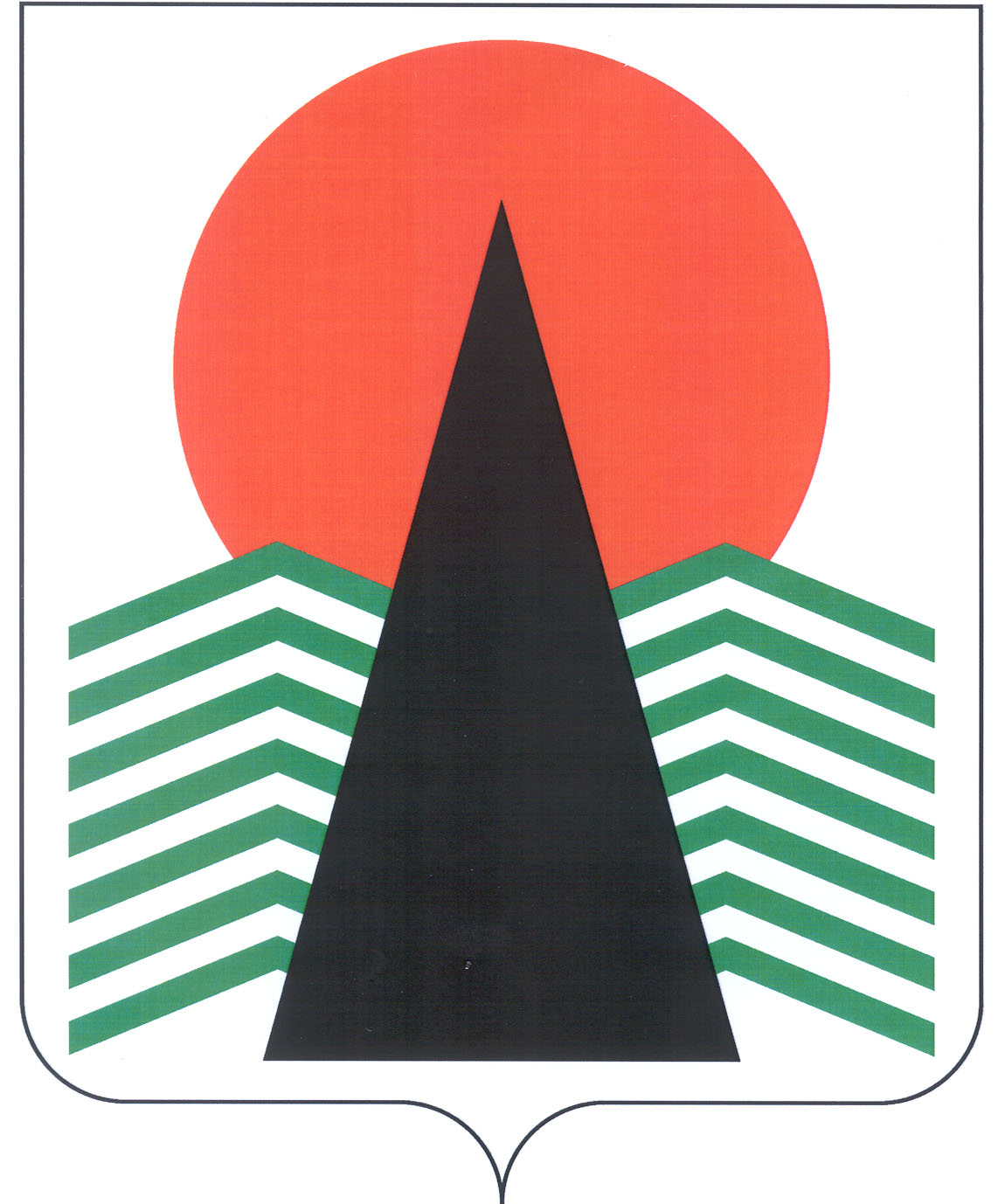 Муниципальное образование Нефтеюганский районпредседатель Думы  Нефтеюганского  района  ПОСТАНОВЛЕНИЕг.НефтеюганскОб установлении квалификационных требований, 
необходимых для замещения должностей муниципальной службы 
в Думе Нефтеюганского района В соответствии с Федеральным законом от 02.03.2007 № 25-ФЗ 
«О муниципальной службе в Российской Федерации», Законом Ханты-Мансийского автономного округа – Югры от 20.07.2007 № 113-оз «Об отдельных вопросах муниципальной службы в Ханты-Мансийском автономном округе – Югре» и Уставом муниципального образования Нефтеюганский район  п о с т а н о в л я ю:1.	Установить квалификационные требования к уровню профессионального образования, стажу муниципальной службы или стажу работы по специальности, направлению подготовки, необходимых для замещения должностей муниципальной службы в Думе Нефтеюганского района (приложение 1). 2.	Квалификационные требования к знаниям и умениям, которые необходимы для исполнения должностных обязанностей, устанавливаются в зависимости от области и вида профессиональной служебной деятельности муниципального служащего его должностной инструкцией с учетом общих квалификационных требований к знаниям и умениям, которые необходимы для замещения должностей муниципальной службы в Думе Нефтеюганского района (приложение 2).3.	Руководителям аппарата Думы Нефтеюганского района и Контрольно-счетной палаты Нефтеюганского района при разработке должностных инструкций муниципальных служащих руководствоваться настоящим постановлением. 4.	Признать утратившими силу постановления Главы Нефтеюганского района:от  30.05.2012 № 31-п «Об установлении квалификационных требований для замещения должностей муниципальной службы в Думе Нефтеюганского района»;от  23.05.2014 № 71-п «О внесении изменений в постановление Главы Нефтеюганского района от 30.05.2012 № 31-п».5.	Настоящее постановление подлежит официальному опубликованию в газете «Югорское обозрение» и размещению на официальном сайте органов местного самоуправления Нефтеюганского района.6.	Настоящее постановление вступает в силу после официального опубликования и распространяет свое действие на правоотношения, возникшие с 07.09.2016. 7.	Контроль за выполнением постановления осуществляю лично.            Председатель Думы Нефтеюганского района 				                                А.Н.ВиноградовПриложение 1к постановлению председателя Думы Нефтеюганского районаот     30.11.2016     .№   2-п-нпа   .     Квалификационные требования к уровню профессионального образования, стажу муниципальной службы или стажу работы по специальности, направлению подготовки, необходимые для замещения должностей муниципальной службы в Думе Нефтеюганского района1.	Для должностей муниципальной службы высшей группы:высшее образование;стаж муниципальной службы не менее шести лет или стаж работы по специальности, направлению подготовки не менее семи лет.2.	Для должностей муниципальной службы главной группы:высшее образование; стаж муниципальной службы не менее четырех лет или стаж работы по специальности, направлению подготовки не менее пяти лет.3.	Для должностей муниципальной службы ведущей группы:высшее образование;стаж муниципальной службы не менее двух лет или стаж работы по специальности, направлению подготовки не менее четырех лет.3.1.	Гражданам, имеющим дипломы специалиста или магистра с отличием, в течение трех лет со дня выдачи диплома необходимо иметь для замещения должностей муниципальной службы ведущей группы не менее одного года стажа муниципальной службы или стажа работы по специальности, направлению подготовки.4.	Для должностей муниципальной службы старшей, младшей групп:среднее профессиональное образование по специализации должности муниципальной службы или образование, считающееся равноценным;без предъявления требований к стажу.5.	Дополнительные квалификационные требования к специальности, направлению подготовки предусматриваются должностной инструкцией муниципального служащего.Приложение 2к постановлению председателя Думы Нефтеюганского районаот     30.11.2016     .№   2-п-нпа   .     Общие квалификационные требования к профессиональным знаниям 
и навыкам, которые необходимы для замещения должностей муниципальной службы в Думе Нефтеюганского района1.	Квалификационные требования к знаниям и умениям, которые необходимы для исполнения должностных обязанностей, устанавливаются в зависимости от области и вида профессиональной служебной деятельности муниципального служащего его должностной инструкцией и включают в себя:  1.1.	Знания, которые муниципальный служащий должен знать и уметь применять на практике:основные положения Конституции Российской Федерации;законодательство Российской Федерации и Ханты-Мансийского автономного округа – Югры по вопросам государственного и муниципального управления, муниципальной службы, применительно к исполнению своих должностных обязанностей;основы организации труда;Устав муниципального образования Нефтеюганский район;нормативные правовые акты по вопросам, входящим в компетенцию муниципального служащего;правила ведения деловых переговоров;порядок работы со служебной информацией;основы делопроизводства;формы и методы работы со средствами массовой информации, если в полномочия муниципального служащего входит взаимодействие со средствами массовой информации;правила охраны труда и противопожарной безопасности;правила внутреннего трудового распорядка;положение о структурном подразделении органа местного самоуправления Нефтеюганского района, в котором муниципальный служащий замещает должность муниципальной службы;должностную инструкцию.1.2.	Навыки, которые муниципальный служащий должен иметь:1.2.1. Для муниципальных служащих, замещающих должности муниципальной службы, учреждаемые для выполнения функций «руководитель»:способность определять и разрабатывать стратегию развития отрасли (отраслей), структурного подразделения органа местного самоуправления, курируемых или возглавляемых муниципальным служащим;способность разрабатывать в рамках своей компетенции комплексные программы развития отрасли (отраслей) и анализировать состояние выполнения этих программ;способность полно и объективно оценивать деятельность курируемой отрасли возглавляемого структурного подразделения органа местного самоуправления;способность оперативно принимать управленческие решения, организовывать их выполнение;способность прогнозировать возможные позитивные и негативные последствия принятых управленческих решений, анализировать статистические и отчетные данные;способность принимать меры по устранению выявленных в работе недостатков;способность создавать команду и здоровый психологический климат в коллективе, быть требовательным к себе и подчиненным в выполнении поставленных перед отраслью задач;способность к постановке перед подчиненными четких целей и задач;способность эффективно организовывать деятельность подчиненных, направлять их на обеспечение выполнения возложенных задач и функций (планировать и распределять работу между подчиненными, координировать и контролировать их работу), рационально использовать их знания и опыт, повышать их квалификацию, создавать им необходимые условия для работы;способность воспитывать у подчиненных чувство ответственности за порученное дело, стимулировать творческую инициативу, направленную на повышение эффективности и результативности деятельности;способность анализировать и оценивать деятельность подчиненных, контролировать выполнение ими поручений и принятых решений;способность принимать и реализовывать нестандартные решения;способность публично выступать;навыки лидера, организаторские способности;опыт ведения деловых переговоров;навыки работы с компьютерной и другой оргтехникой, программными продуктами, интернет и электронной почтой.1.2.2. Для муниципальных служащих, замещающих муниципальные должности, учрежденные для выполнения функций «специалист», «обеспечивающий специалист»:навыки работы в отрасли деятельности структурного подразделения органа местного самоуправления Нефтеюганского района;способность к постановке целей, задач и нахождению путей их реализации;способность четко организовывать и планировать выполнение порученных заданий, рационально использовать рабочее время, умение сосредоточиться на главном направлении работы;способность выполнять должностные обязанности самостоятельно, без помощи руководителя или старшего по должности специалиста;способность творчески подходить к решению поставленных задач, быстро адаптироваться к новым условиям и требованиям;способность четко и грамотно излагать свои мысли в устной и письменной форме;способность готовить проекты муниципальных правовых актов, документов и инструктивных материалов по вопросам, находящимся в компетенции муниципального служащего;способность консультировать граждан, представителей организаций и муниципальных служащих других структурных подразделений органа местного самоуправления по вопросам, входящим в компетенцию муниципального служащего;навыки по сбору и систематизации актуальной информации в установленной сфере деятельности;опыт ведения деловых переговоров;способность публично выступать;навыки делового письма;навыки работы с компьютерной и другой оргтехникой, со специальными программными продуктами, интернет и электронной почтой.30.11.2016№   2-п-нпа   .